A Consultation on the future use of resources devolved
following the UK Government’s decision to close the Independent Living Fund (August-November 2013)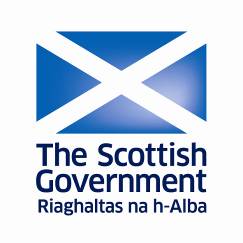 RESPONDENT INFORMATION FORMPlease Note this form must be returned with your response to ensure that we handle your response appropriately1. Name/OrganisationOrganisation NameTitle  	Mr 	   Ms    Mrs 	   Miss    Dr 	       Please tick as appropriateSurnameForename2. Postal Address3. Permissions  - I am responding as…CONSULTATION QUESTIONSQuestion 1 What aspects of the current ILF worked well and what elements did not work so well?Question 2Should the money that becomes available after existing ILF recipients no longer need it be used in the same way for others in the future? If so, why? If not, how else might the money be used? Question 3If the available resource is simply that which is transferred from the Treasury, how would you like to see it used if it was not to be a continuation of the existing approach? Question 4What innovative ways might there be for increasing the overall amount of money in the pot? Question 5With any available resource, where is the most effective area to target resources which can have the biggest impact on an individual’s ability to live more independently? Question 6Once funding has been devolved to the Scottish Government, which option do you think will be most appropriate for Scotland? Question 7To assist with our partial Equality Impact Assessment in relation to the future development of a sustainable Fund to support disabled people in Scotland to live independently, please describe any equality issues (in relation to age, disability, sex, sexual orientation, gender re-assignment, race, religion or belief, pregnancy and maternity and marriage and civil partnership) that you feel may arise and suggest ways in which these could be addressed. Postcode           Phone      Email      IndividualIndividualIndividualIndividualIndividual/Group/OrganisationGroup/OrganisationGroup/OrganisationGroup/OrganisationPlease tick as appropriatePlease tick as appropriatePlease tick as appropriatePlease tick as appropriatePlease tick as appropriatePlease tick as appropriate(a)Do you agree to your response being made available to the public (in Scottish Government library and/or on the Scottish Government web site)?Please tick as appropriate
 Yes    No	Do you agree to your response being made available to the public (in Scottish Government library and/or on the Scottish Government web site)?Please tick as appropriate
 Yes    No	Do you agree to your response being made available to the public (in Scottish Government library and/or on the Scottish Government web site)?Please tick as appropriate
 Yes    No	Do you agree to your response being made available to the public (in Scottish Government library and/or on the Scottish Government web site)?Please tick as appropriate
 Yes    No	Do you agree to your response being made available to the public (in Scottish Government library and/or on the Scottish Government web site)?Please tick as appropriate
 Yes    No	Do you agree to your response being made available to the public (in Scottish Government library and/or on the Scottish Government web site)?Please tick as appropriate
 Yes    No	Do you agree to your response being made available to the public (in Scottish Government library and/or on the Scottish Government web site)?Please tick as appropriate
 Yes    No	(c)The name and address of your organisation will be made available to the public (in the Scottish Government library and/or on the Scottish Government web site).The name and address of your organisation will be made available to the public (in the Scottish Government library and/or on the Scottish Government web site).The name and address of your organisation will be made available to the public (in the Scottish Government library and/or on the Scottish Government web site).The name and address of your organisation will be made available to the public (in the Scottish Government library and/or on the Scottish Government web site).The name and address of your organisation will be made available to the public (in the Scottish Government library and/or on the Scottish Government web site).The name and address of your organisation will be made available to the public (in the Scottish Government library and/or on the Scottish Government web site).(b)Where confidentiality is not requested, we will make your responses available to the public on the following basisWhere confidentiality is not requested, we will make your responses available to the public on the following basisWhere confidentiality is not requested, we will make your responses available to the public on the following basisWhere confidentiality is not requested, we will make your responses available to the public on the following basisWhere confidentiality is not requested, we will make your responses available to the public on the following basisWhere confidentiality is not requested, we will make your responses available to the public on the following basisWhere confidentiality is not requested, we will make your responses available to the public on the following basisAre you content for your response to be made available?Are you content for your response to be made available?Are you content for your response to be made available?Are you content for your response to be made available?Are you content for your response to be made available?Are you content for your response to be made available?Please tick ONE of the following boxesPlease tick ONE of the following boxesPlease tick ONE of the following boxesPlease tick ONE of the following boxesPlease tick ONE of the following boxesPlease tick ONE of the following boxesPlease tick ONE of the following boxesPlease tick as appropriate
 Yes    NoPlease tick as appropriate
 Yes    NoPlease tick as appropriate
 Yes    NoPlease tick as appropriate
 Yes    NoPlease tick as appropriate
 Yes    NoPlease tick as appropriate
 Yes    No
Yes, make my response, name and address all availableorYes, make my response available, but not my name and addressorYes, make my response and name available, but not my address(d)We will share your response internally with other Scottish Government policy teams who may be addressing the issues you discuss. They may wish to contact you again in the future, but we require your permission to do so. Are you content for Scottish Government to contact you again in relation to this consultation exercise?Please tick as appropriate		  Yes		NoWe will share your response internally with other Scottish Government policy teams who may be addressing the issues you discuss. They may wish to contact you again in the future, but we require your permission to do so. Are you content for Scottish Government to contact you again in relation to this consultation exercise?Please tick as appropriate		  Yes		NoWe will share your response internally with other Scottish Government policy teams who may be addressing the issues you discuss. They may wish to contact you again in the future, but we require your permission to do so. Are you content for Scottish Government to contact you again in relation to this consultation exercise?Please tick as appropriate		  Yes		NoWe will share your response internally with other Scottish Government policy teams who may be addressing the issues you discuss. They may wish to contact you again in the future, but we require your permission to do so. Are you content for Scottish Government to contact you again in relation to this consultation exercise?Please tick as appropriate		  Yes		NoWe will share your response internally with other Scottish Government policy teams who may be addressing the issues you discuss. They may wish to contact you again in the future, but we require your permission to do so. Are you content for Scottish Government to contact you again in relation to this consultation exercise?Please tick as appropriate		  Yes		NoWe will share your response internally with other Scottish Government policy teams who may be addressing the issues you discuss. They may wish to contact you again in the future, but we require your permission to do so. Are you content for Scottish Government to contact you again in relation to this consultation exercise?Please tick as appropriate		  Yes		NoCommentsCommentsCommentsCommentsCommentsCommentsComments